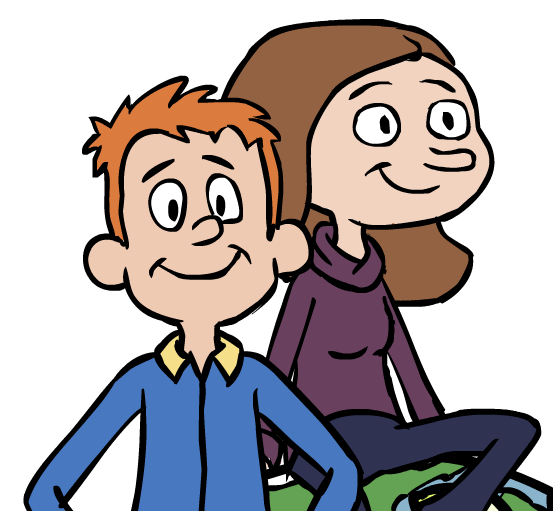 NetSafe Utah Pledge 7-12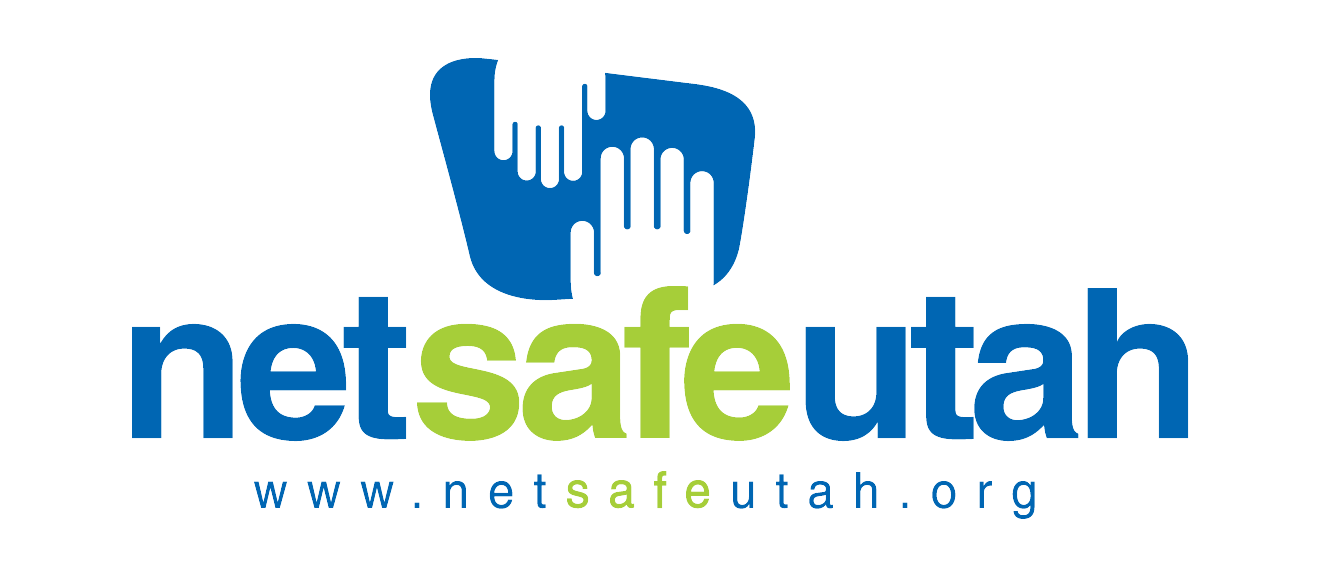 